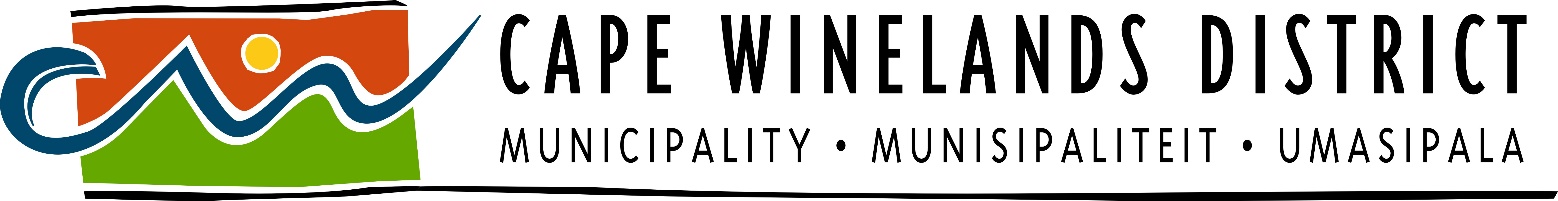 TELEFOON/TELEPHONE/UMNXEBA:	086 1265 263TRAPPESSTRAAT 51 TRAPPES STREET WORCESTER OR DU TOITSTRAAT 29 DU TOIT STREET, STELLENBOSCHAPPLICATION FOR SUBSIDY FOR UPGRADING OF RURAL SERVICES – FARM WORKER HOUSINGPlease note that:1.	Due to the shortfall in funding when compared to needs that exists, your application may not necessarily be approved, or may only be partially approved.2.	In terms of the Municipal Health By-laws: Cape Winelands District Municipality, promulgated in Provincial Gazette Extraordinary 6696 of 15 February 2010 the legal obligation for the provision of water and sanitation at farm worker housing rests with the farm owner and should this subsidy application not approved such lack of approval shall not exempt the owner from his or her legal obligation in terms thereof.In terms of Council policy the approval of the subsidies is subject to the following conditions:The residence must be used for farm worker accommodation for at least three years and for the duration of this period the owner must maintain the facilities in good working condition.  A written agreement in this regard must be entered into with Council.All work must be completed before the 31st of May of the financial year for which the subsidy was approved.Subsidies will only be paid once all work have been completed to the satisfaction of the 	CWDM.Subsidies are linked to the health and hygiene awareness programme of the CWDM which will be made available to the farm.A maximum subsidy of R9 000,00 per residence and R45 000,00 per farm shall be considered for the upgrading of water and sanitation and a maximum of R 36 000 per farm for solar warm water systems.FOR OFFICE USE:I, ………………..……………………………………………..……………………, hereby confirm that the above-mentioned work has been completed satisfactorily.Name of farm owner:Postal address:Postal address:Residential address:Residential address:Tel No.:Fax No.:Cell Phone No.:Email :Registered name of farm in terms of which application is made:Registered name of farm in terms of which application is made:Registered name of farm in terms of which application is made:Registered name of farm in terms of which application is made:VAT Registration no:APPLICABLE SUBSIDY AMOUNTS PER RESIDENCE:Running water over a kitchen sink.R 2 000,00Up to a maximum allocation of R9 000,00 per house and R45 000,00 per farm per annumA bathroom with a flush toilet, bath/shower and hand washbasin inside the residence. R 7 000,00Up to a maximum allocation of R9 000,00 per house and R45 000,00 per farm per annumProvision of a flush toilet only. R 3 000,00Up to a maximum allocation of R9 000,00 per house and R45 000,00 per farm per annumProvision of VIP latrine only R 3 000,00Up to a maximum allocation of R9 000,00 per house and R45 000,00 per farm per annumProvision of solar warm water unit.R 4 500,00Up to a maximum of R36 000 per annum Number of residences in respect of which application is made (Please list all properties to be upgraded even if it exceeds the amount of R 45 000,00 per property per annum)Number of residences in respect of which application is made (Please list all properties to be upgraded even if it exceeds the amount of R 45 000,00 per property per annum)Running water over a kitchen sinkA bathroom with a flush toilet, bath/shower and hand washbasin inside the residenceProvision of a flush toilet onlyProvision of VIP latrine onlyProvision of solar warm water unitOwner’s signatureDATEItems ProvidedCost per ItemAantal ItemsTotale KosteRunning water over a kitchen sink@ R 2 000,00XRA bathroom with a flush toilet, bath/shower and hand washbasin inside the residence @ R 7 000,00XRProvision of a flush toilet only@ R 3 000,00XRProvision of VIP latrine only@ R 3 000,00XRProvision of solar warm water unit@ R 4 500,00XRTOTALTOTALTOTALRSIGNATURE		DATE  APPROVED(Project Manager)DATE	